国家外汇管理局江西省分局外汇业务网上办理温馨提示新型冠状病毒感染的肺炎疫情防控事关人民群众生命健康安全，国家外汇管理局江西省分局贯彻落实总局文件工作精神，结合江西省实际支持疫情防控工作，为减少办事群众不必要的外出，提倡通过“互联网线上办理”、“邮寄办理”等方式办理银行结售汇准入、企业名录登记、贸易信贷报告、外债登记、境外放款、对外担保、资本市场等外汇业务。一、互联网线上办理（一）行政许可类业务办理流程（以货物贸易外汇收支名录登记为例）1.登录国家外汇管理局数字外管平台http://zwfw.safe.gov.cn/asone，初次使用需要进行注册，点击“法人注册（行政许可业务）”。（使用前需根据登录页面“常用下载”中的“数字外管平台用户手册”设置浏览器）。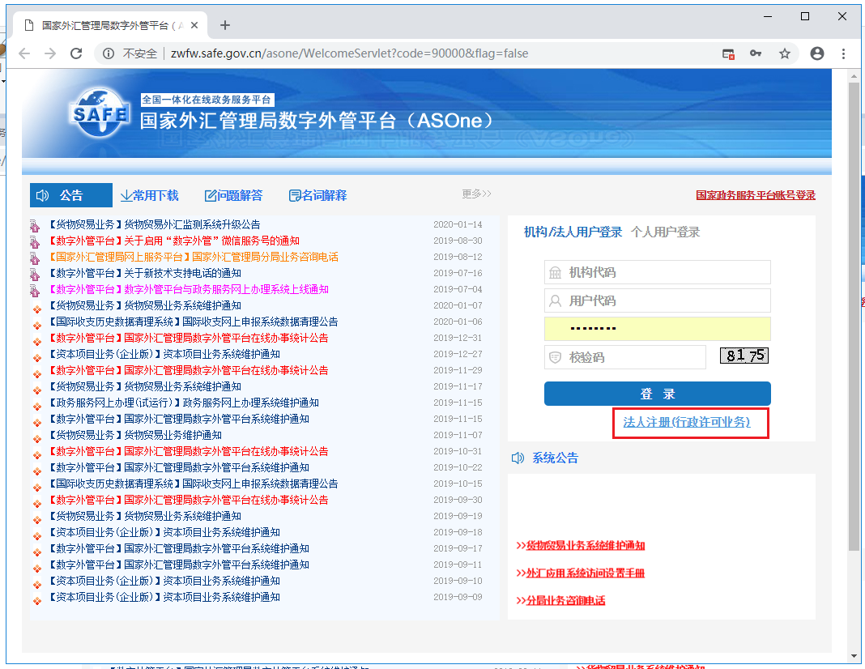 2.根据页面要求填写注册信息并设置密码。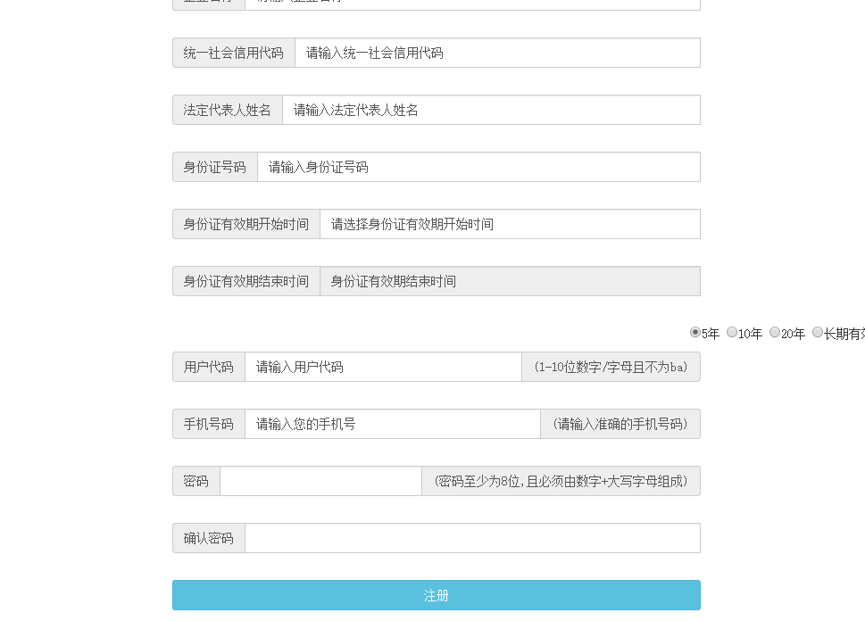 3.使用已注册的用户登录后，点击“行政许可”→“行政许可办理”，在检索框中输入“名录”，点击“出口单位名录登记新版/变更”右侧对应的“我要办理”。4.根据界面指示信息，将材料清单所列文件单独扫描并上传。其中，《企业法人营业执照》或《企业营业执照》副本、《对外贸易经营者备案表》（中资企业）或《外商投资企业设立备案回执》（外商投资企业）等证明材料需扫描加盖公章的复印件；申请书和确认书可直接在页面上下载空白表样。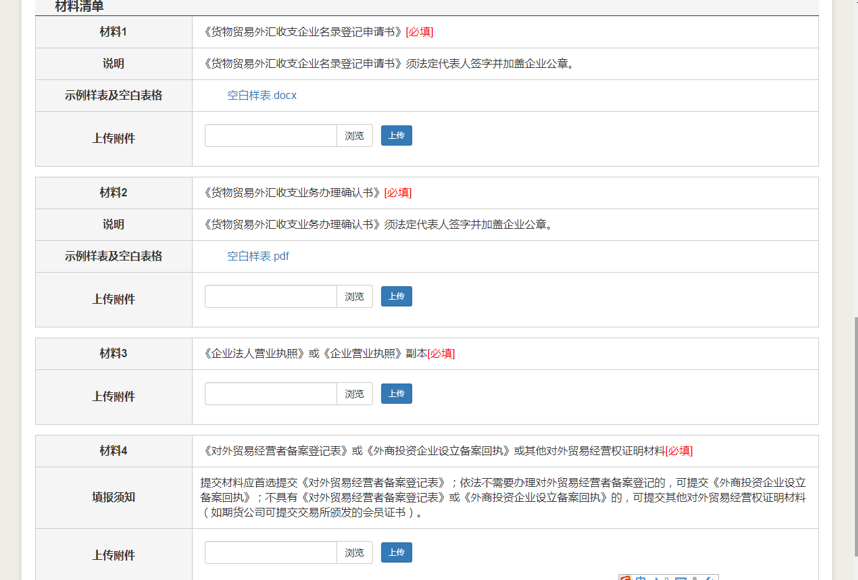 5. 企业完成操作后，可以在我的业务菜单中查询办理状态，外汇局会于T+5日内在线审核。特别提示：辖内银行申请办理结售汇准入业务时，可参照上述企业申请办理行政许可类业务流程，通过其与外汇局网络专线渠道进行在线申请。（二）报告类业务办理流程（以贸易信贷报告为例）1.使用企业操作员账号登录国家外汇管理局数字外管平台http://zwfw.safe.gov.cn/asone。（使用前需根据登录页面常用下载中的“贸易信贷调查系统使用手册”设置浏览器）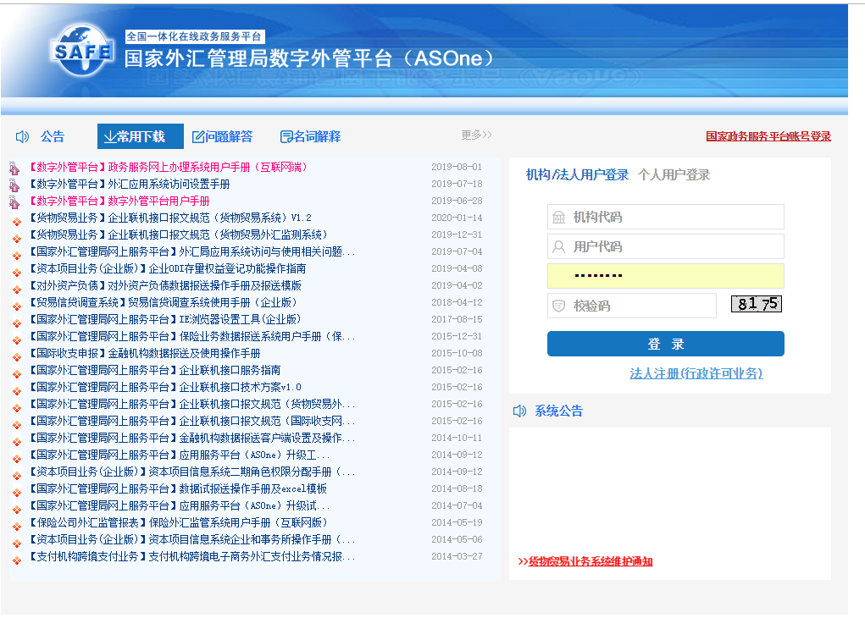 2. 登录数字外管平台后，点击数据申报，货物贸易菜单。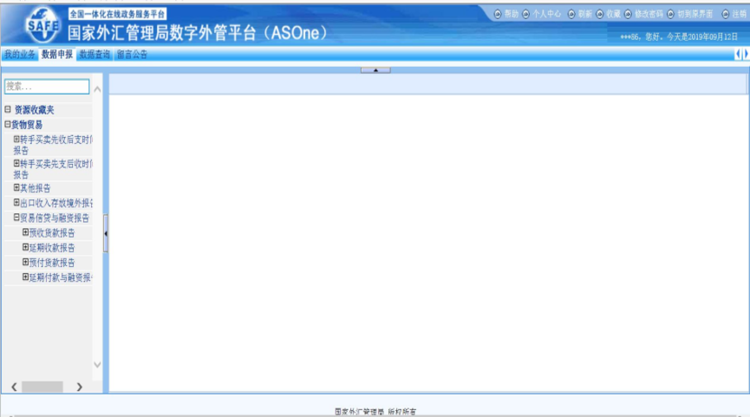 3. 点击报告新增，输入查找条件，选中数据，点新增。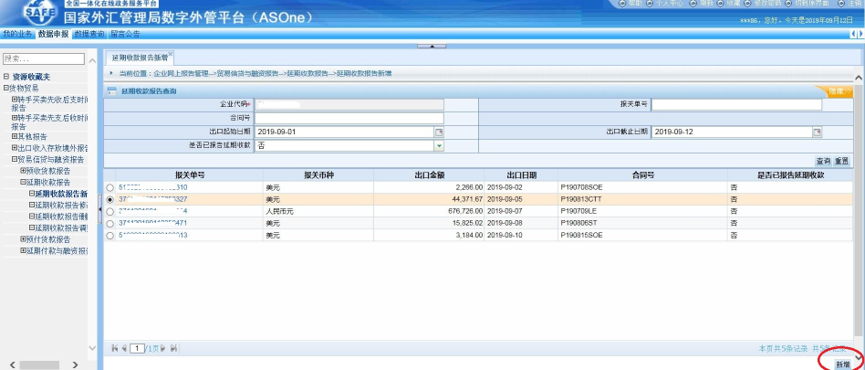 4. 在弹窗上点击新增录入预计日期和金额，核对无误后提交。5．如要修改贸易信贷报告，可打开贸易信贷报告修改界面，输入查找条件，选中数据来进行修改。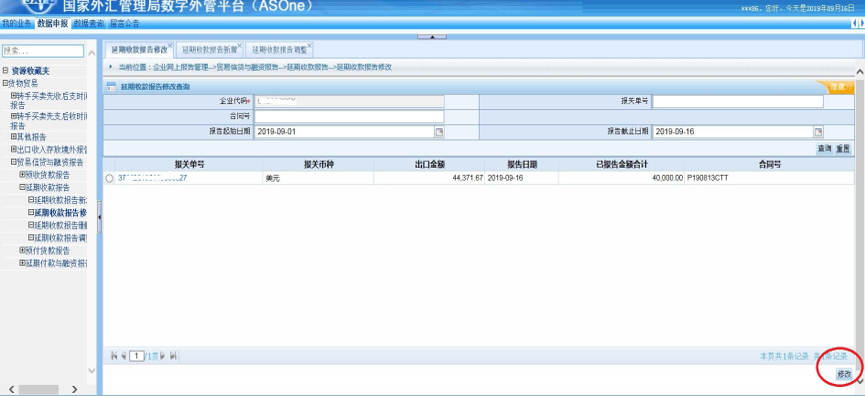 二、邮寄办理对于无法在线办理的行政许可业务（例如境外放款、对外担保等），可在电话咨询当地外汇局后通过快递送达方式提交申请，并附回邮地址和联系方式。疫情防控期间，办事结果通过邮政快递免费送达。辖内各外汇局邮寄地址和联系电话如下： （一）国家外汇管理局江西省分局地址：江西省南昌市东湖区铁街25号   邮编：330008货物贸易业务：0791-86621724服务贸易业务：0791-86616102个人外汇业务：0791-86617694银行结售汇市场准入业务：0791-86613742资本项目外汇管理业务：0791-86616707举报外汇违规线索：0791-86619601（二）赣州市中心支局地址：赣州市长征大道20号    邮编：341000电话：0797-8681942（三）吉安市中心支局地址：吉安市永叔路211号   邮编：343000电话：0796-8310433（四）宜春市中心支局地址：宜春市袁山西大道52号  邮编：336000电话：0795-3579236（五）抚州市中心支局地址：抚州市临川大道338号  邮编：344000电话：0794-8253117（六）上饶市中心支局地址：上饶市滨江西路7号    邮编：334000电话：0793-8229478（七）九江市中心支局地址：九江市长虹大道100号  邮编：332000电话：0792-8189018（八）景德镇市中心支局地址：景德镇市瓷都大道926号   邮编：333000电话：0798-8570291（九）萍乡市中心支局地址：萍乡市绿茵广场12号    邮编：337055 电话：0799-6833644（十）鹰潭市中心支局地址：鹰潭市林荫西路5号   邮编：335000电话：0701-6250321（十一）新余市中心支局地址：新余市仙来中大道1号  邮编：338000电话：0790-6442043    此外，为便捷银行和企业办理相关业务，减少邮寄次数及现场提交材料次数，建议银行和企业办理业务前访问国家外汇管理局江西省分局官网http://www.safe.gov.cn/jiangxi/ “业务指南”栏目中寻找对应业务操作指引。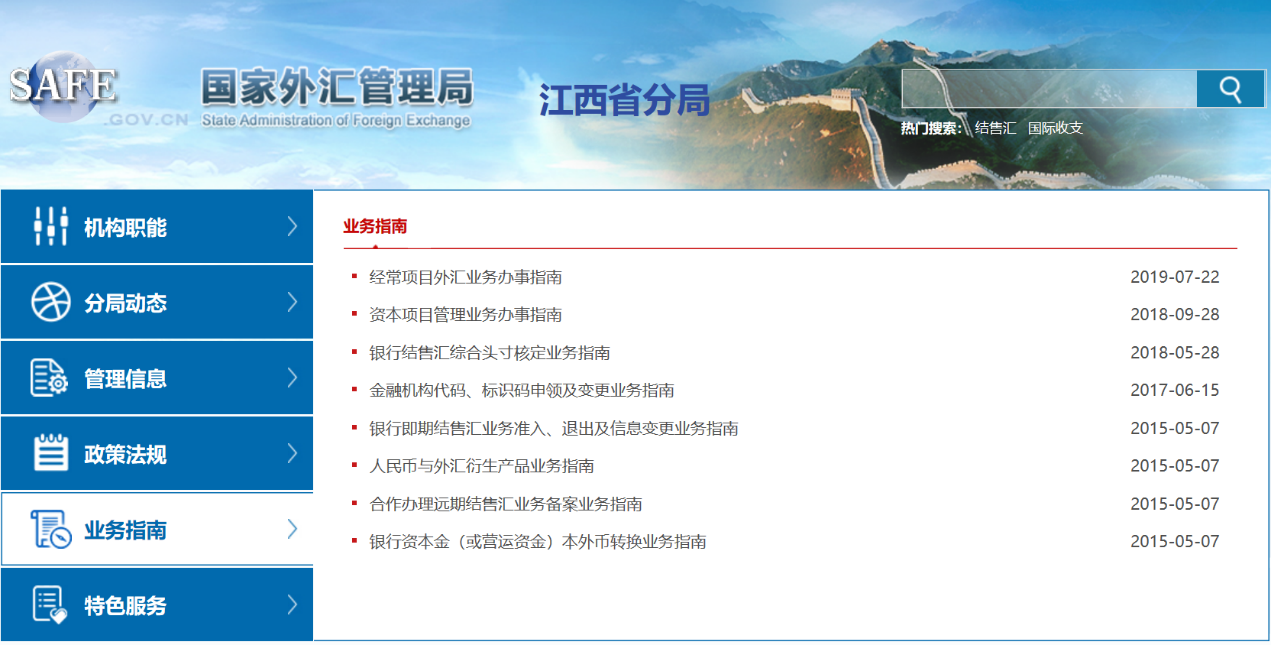 三、现场办理对确有需要到外汇局窗口现场办理的，请经办人员做好个人防护，佩戴好口罩，减少在大厅停留时间，降低交叉感染风险。经办人员也可以通过电话预约办理，减少等候时间。注意事项：用户可通过微信搜索“数字外管”或扫描下方二维码关注服务号，该服务号提供了业务系统使用过程中一些常见问题的解决方法，以及人工服务和自助服务。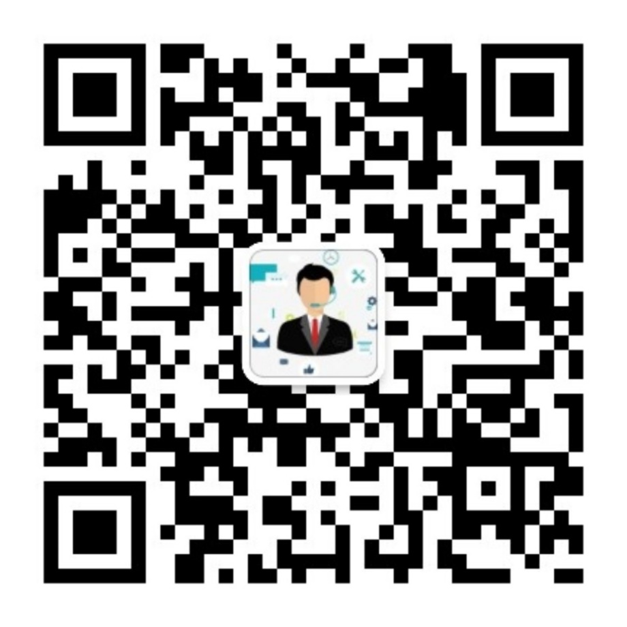 